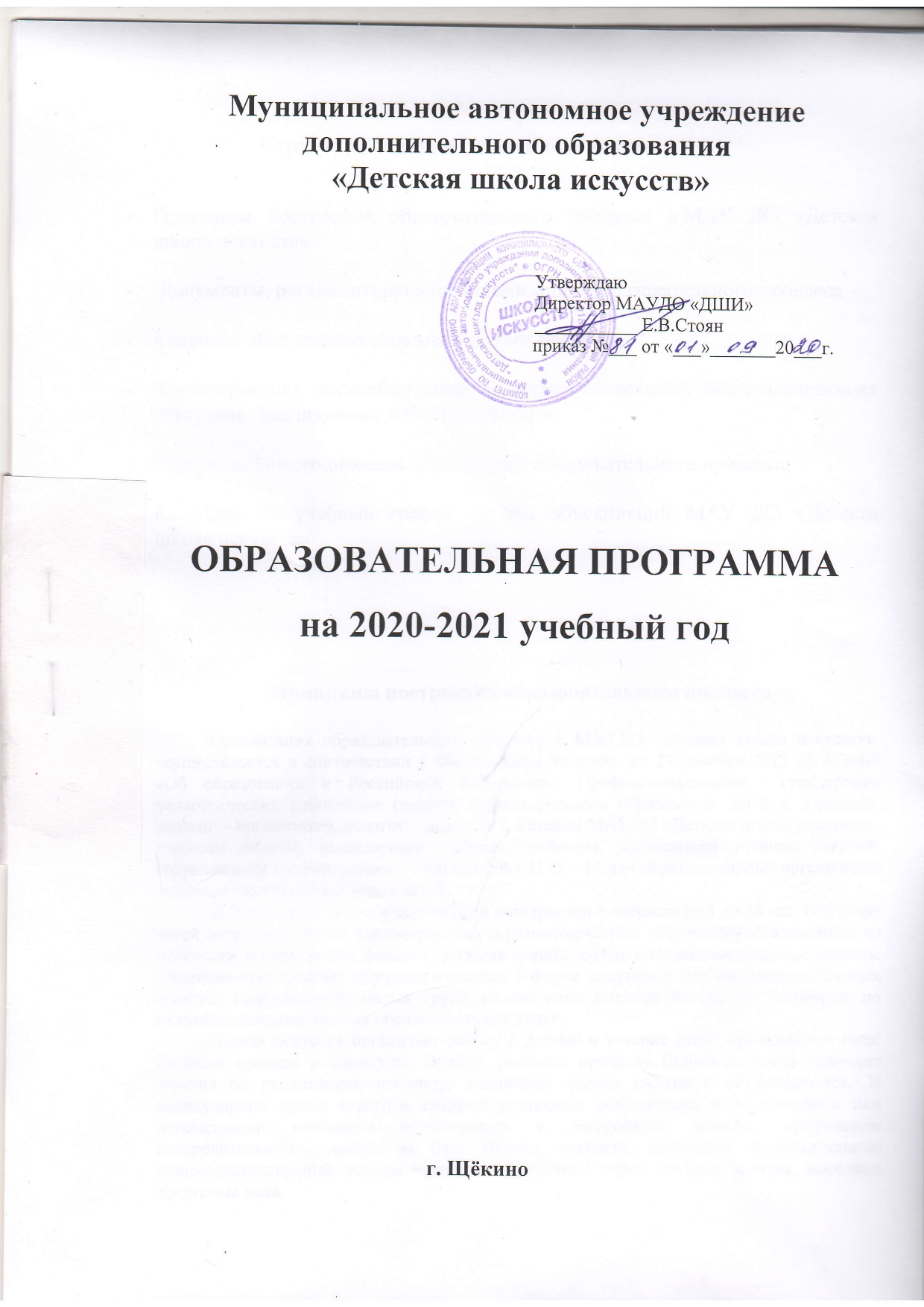                        Структура образовательной программыПринципы построения образовательного процесса в МАУ ДО «Детская школа искусств» Документы, регламентирующие организацию образовательного процессаКадровое обеспечение образовательного процессаХарактеристика  дополнительных  общеобразовательных  общеразвивающих программ,  реализуемых в Школе искусствПрограммно-методическое обеспечение образовательного процессаКалендарный учебный график работы объединений МАУ ДО «Детская школа искусств»                         Принципы построения образовательного процесса	Организация образовательного процесса в МАУДО «Детская школа искусств»  осуществляется в соответствии с Федеральном Законом  от 29 декабря 2012 № 273-ФЗ «Об образовании в Российской Федерации», Профессиональными  стандартами педагогических работников (педагог дополнительного образования детей и взрослых, педагог – организатор, педагог – психолог), Уставом МАУДО «Детская школа искусств»,  учебным планом, календарным учебным графиком, расписанием учебных занятий, составленным в соответствии с Санитарно-эпидемиологическими  требованиями к организации воспитания и обучения, отдыха и оздоровления детей и молодежи», утвержденными  Постановлением Главного государственного санитарного врача Российской Федерации от 28.09.2020 № 28, СанПиН 2.4.4.3172 – 14 для образовательных организаций дополнительного образования детей. 	В Школе искусств обучаются дети и подростки в возрасте от 5 до 18 лет. Обучение детей осуществляется в одновозрастных и разновозрастных творческих объединениях по интересам в следующих формах:  учебная группа, подгруппа, индивидуальные занятия. Лицензия предполагает обучение взрослых в форме досуговых клубов, индивидуальных занятий, консультаций, малых групп на частично платной основе по договорам по оказанию дополнительных образовательных услуг. 	Школа искусств организует работу с детьми в течение всего календарного года: учебный процесс и каникулы. В ходе учебного процесса Школа искусств проводит занятия по расписанию, используя различные формы работы с обучающимися.  В каникулярное время педагоги создают различные объединения с постоянными или переменными составами обучающихся в загородных лагерях, профильном оздоровительном  лагере на базе Школы искусств, реализуют дополнительные общеобразовательные общеразвивающие программы через учебные занятия, массовые досуговые дела.	В целях своевременной и четкой информированности населения о работе учреждения, используются следующие формы деятельности: информация о работе учреждения на сайте Школы искусств и на информационных стендах в здании учреждения, концерты и массовые дела для учащихся общеобразовательных школ, детских садов, родителей и жителей северо-западного микрорайона.         Дополнительное образование помогает каждому ребенку реализовать свои  специальные способности или полезно заполнить свободное время каким - либо видом деятельности, что способствует формированию социальной идентичности, лидерских способностей и  гражданской позиции детей и подростков.	Цель образовательного процесса:  создание образовательной среды, способствующей формированию социально – адаптированной личности на основе компетентностного  подхода к обучению, развитию и воспитанию обучающихся.        Задачи образовательного процесса:-  обеспечение информационной открытости  Школы искусств посредством вхождения в АИС «Навигатор» и РИС УСО ТО, включающий в себя информационную систему «Сетевой Город, Образование»;- повышение роли всех участников образовательного процесса в модернизации и оптимизации образовательного процесса;- обеспечение качества и доступности услуг по   направлениям деятельности Школы искусств в интересах личности, общества, государства;-  продолжение работы по персонифицированному учету обучающихся;- совершенствование форм, методов, приёмов, средств и педагогических технологий в образовательном процессе;- формирование сознательного и ответственного отношения к здоровому образу жизни, личной и общественной безопасности.Документы, регламентирующие организацию образовательного процессаФедеральный закон «Об образовании в Российской Федерации» № 273- ФЗ от 29.12.2012 г.Приказ Министерства образования и науки «Об утверждении Порядка организации и осуществления образовательной деятельности по дополнительным общеобразовательным программам» № 1008 от 28.08.2013 г.Порядок проведения аттестации педагогических работников организаций,    осуществляющих образовательную деятельность № 276 от 07.04. 2014 г.Положение об аттестации педагогических работников МАУДО «Детская школа искусств» с целью подтверждения соответствия занимаемым должностям Положение об аттестации руководящих работников МАУДО «Детская школа искусств» на соответствие занимаемой должности Устав МАУДО «Детская школа искусств»Концепция развития дополнительного образования детей (распоряжение Правительства РФ от 04.09.2014 г. № 1726 – р)Санитарно-эпидемиологические требования к устройству, содержанию и     организации режима работы образовательных организаций дополнительного образования детей, № 41 от 04.07. 2014 г. (СанПиН 2.4.4.3172-14) Санитарно-эпидемиологические требования к устройству, содержанию и организации режима работы дошкольных образовательных организаций (СанПиН 2.4.1.3049-13)Приказ Министерства образования и науки РФ «О продолжительности рабочего времени педагогических работников и о порядке определения учебной нагрузки педагогических работников, оговариваемой в трудовом договоре» № 1601 от 22.12.2014 г.Положение об организации предоставления общедоступного и бесплатного дошкольного, начального общего, основного общего,      среднего общего образования по основным общеобразовательным программам, а также дополнительного образования детей в муниципальном образовании Щёкинский район, № 61/601 от 10.12.2013г.Концепция педагогического и психологического сопровождения одарённых детей Тульской области (приказ Министерства образования и культуры Тульской области № 167 от 05.03. 2013 г.)Концепция духовно-нравственного развития и воспитания личности гражданина России, 2009 г.Федеральный закон «О защите детей от информации, причиняющей вред их здоровью и развитию» № 436-ФЗ от 29.12.2010 г.Федеральный закон «Об основах охраны здоровья граждан в РФ»№ 323-ФЗ от 21.11. 2011г.Федеральный закон «Об основных гарантиях прав ребёнка в Российской Федерации»  № 124-ФЗ от 24.07.1998 г.Стратегия развития воспитания в Российской Федерации на период до 2025 г.Указ Президента РФ от 29.05.2017 года №240 «Об объявлении в Российской Федерации Десятилетия детства»Профессиональный стандарт «Педагог-психолог (психолог в сфере образования)», 2014 г.Профессиональный стандарт «Педагог дополнительного образования детей и взрослых», 2018 г.Целевая модель развития региональных систем дополнительного образования детей, 2019 г.Локальные акты Школы искусствКадровое обеспечение образовательного процесса(на 01.09.2020 г.)Количественный состав – 25 педагогических и руководящих работников: - педагогические работники  -  21             из них:             педагоги  -   17                                      методист  -    1                  педагог-организатор   -    1                   социальный педагог  -    1                   педагог – психолог    -    1-  руководящие работники     -    4             из них:            директор   -    1                заместитель директор   -   2      руководитель структурного       подразделения                         -    1Качественный состав:Педагогические  и руководящие работники, имеющие награды:- Почётная грамота Департамента образования ТО             	-  2- Почетная грамота Министерства образования ТО             -  3;- Почетная грамота Министерства образования РФ             -  6;- Нагрудный знак «Почетный работник общего  образования РФ»                                                                    -   5                                                                                                    Всего наград:     16                                           Всего награжденных педагогов:     14 (56% коллектива)Занесены в Книгу почёта лучших учителей Щёкинского района  -   5  Характеристика дополнительных общеобразовательных общеразвивающих программ, реализуемых в Школе искусств      	Содержание программ основывается на принципах единства воспитания, обучения и   развития личности, свободы выбора и самореализации ребенка, сотрудничества детей и взрослых. Сроки реализации дополнительных общеобразовательных общеразвивающих программам Школы искусств на 2020-2021 учебный год: от 1 года до 5 лет. Содержание и оформление дополнительных общеобразовательных общеразвивающих программ соответствуют  методическим рекомендациям по проектированию дополнительных общеразвивающих программ (письмо Минобрнауки РФ от 18 ноября 2015 г. N 09-3242)              Учебная нагрузка и режим занятий определены Уставом учреждения и отвечают необходимым требованиям и рекомендациям СанПин 2.4.4.3172-14 «Санитарно-эпидемиологические требования к устройству, содержанию и организации режима работы образовательных организаций дополнительного образования детей», СанПиН 2.4.1.3049-13 «Санитарно-эпидемиологические требования к устройству, содержанию и организации режима работы дошкольных образовательных организаций»:  - для детей дошкольного возраста программы рассчитаны на 36,  72 часа с продолжительностью одного занятия 30-35 минут, с режимом работы один или два раза в неделю;            - для детей школьного возраста программы рассчитаны на 36, 72, 108, 144, 216  часов с продолжительностью одного занятия 35- 45минут, с режимом работы один, два, четыре или шесть часов в неделю.                 	Учебный план обеспечивает выпускникам реализацию потребности развития специальных способностей к определенным видам искусств, формирование навыков самообразования, а также связь основной образовательной деятельности с дополнительной.          Дополнительные общеобразовательные общеразвивающие программы (ДООП)  художественной направленности, реализуемые в Школе искусств, рассчитаны на детей и подростков разных возрастных категорий (от 5 до 18 лет). ДООП соединяют познавательную деятельность с творческой, прививают любовь к искусству, формируют практические навыки по различным видам искусств, развивают воображение, фантазию, художественный вкус, формируют потребность в здоровом образе жизни, способствуют становлению гражданской идентичности и патриотизма.              ДООП социально-педагогической направленности – это:-   развивающие  программы для обучающихся дошкольного возраста, которые знакомят с целостной картиной мира, с разнообразием предметов, событий и явлений, учат мыслить, анализировать, делать умозаключения, развивают вербальный интеллект,  формируют адаптацию к процессу обучения;- развивающие  программы для обучюащихся школьного возраста способствуют потребности в получении знаний, расширению художественно-эстетического кругозора.  Общее количество реализуемых программ:  19 (на 01.09.2020г.)Возрастные группы педагогических и руководящих работников  – 25 челВозрастные группы педагогических и руководящих работников  – 25 челВозрастные группы педагогических и руководящих работников  – 25 челВозрастные группы педагогических и руководящих работников  – 25 челВозрастные группы педагогических и руководящих работников  – 25 челВозрастные группы педагогических и руководящих работников  – 25 челдо 25 лет25 - 3536 - 4546 - 5556 - 60Более 60 лет-3644 8 категория работниковкол-во человек                  категорийность                  категорийность                  категорийность                  категорийность      образование      образование      образованиекатегория работниковкол-во человеквысшаяперваясоответ.без категориивысшеесреднееспец.педаго-гическоепедагогические работники (ПР)21628,5%366  28,5%16   76%519  90%руководящие работники (РР)4--4100%-314100%ПР + РР25624%312%1040%624%1976%62392%       Сроки реализации дополнительных общеобразовательных общеразвивающих программ        (на 01.09.2019 г.):       Сроки реализации дополнительных общеобразовательных общеразвивающих программ        (на 01.09.2019 г.):       Сроки реализации дополнительных общеобразовательных общеразвивающих программ        (на 01.09.2019 г.):       Сроки реализации дополнительных общеобразовательных общеразвивающих программ        (на 01.09.2019 г.):       Сроки реализации дополнительных общеобразовательных общеразвивающих программ        (на 01.09.2019 г.):Программно-методическое обеспечение образовательного процессана 2020 -2021 учебный год             Дополнительные общеобразовательные общеразвивающие  программы – 19:                            Социально-педагогическая направленность (4)                                        Художественная направленность  (15)Программно-методическое обеспечение образовательного процессана 2020 -2021 учебный год             Дополнительные общеобразовательные общеразвивающие  программы – 19:                            Социально-педагогическая направленность (4)                                        Художественная направленность  (15)